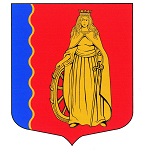 МУНИЦИПАЛЬНОЕ ОБРАЗОВАНИЕ«МУРИНСКОЕ ГОРОДСКОЕ ПОСЕЛЕНИЕ»ВСЕВОЛОЖСКОГО МУНИЦИПАЛЬНОГО РАЙОНАЛЕНИНГРАДСКОЙ ОБЛАСТИАДМИНИСТРАЦИЯПОСТАНОВЛЕНИЕ                                                                                                                         № ____                                        г. МуриноО выявлении правообладателя ранееучтенного объекта недвижимости – части жилого дома с кадастровым номером 47:07:0000000:80392В соответствии со статьей 69.1 Федерального закона от 13.07.2015 года № 218-ФЗ «О государственной регистрации недвижимости», администрация муниципального образования «Муринское городское поселение» Всеволожского муниципального района Ленинградской областиПОСТАНОВЛЯЕТ:В отношении части жилого дома общей площадью 69,8 кв. м. с кадастровым номером 47:07:0000000:80392, расположенного по адресу: Российская Федерация, Ленинградская область, Всеволожский муниципальный район, Муринское городское поселение, город Мурино, улица Боровая, дом 33, в качестве правообладателя, владеющего данным объектом недвижимости на праве собственности, выявлена Севостьянова Валентина Александровна, ……г.р., место рождения ……., паспорт …….., выдан ……, СНИЛС…………….., проживающая по адресу…….Право собственности Севостьяновой Валентины Александровны на указанный в пункте 1 настоящего постановления объект недвижимости подтверждается свидетельством о государственной регистрации права ………………………………………………………………………………………….Отделу экономики, управления муниципальным имуществом, предпринимательства и потребительского рынка администрации муниципального образования «Муринское городское поселение» Всеволожского муниципального района Ленинградской области осуществить действия по внесению необходимых изменений в сведения Единого государственного реестра недвижимости. Контроль за исполнением настоящего распоряжения возложить на заместителя главы администрации – начальника отдела экономики, управления муниципальным имуществом, предпринимательства и потребительского рынка Опополя А.В.Глава администрации                                                                              А.Ю. Белов